December 10, 2018Rolf Lowenberg-DeBoerExecutive DirectorCity House 1730 New Brighton Blvd, #253Minneapolis, MN  55413rolf@city-house.orgDear Rolf Lowenberg-DeBoer:Thank you for your application to the Wells Foundation requesting funding to support and expand your core programming.  Although impressed by your organization, after careful consideration the Board has declined your funding request.Your organization’s work in addressing community issues is important and admirable.  Unfortunately, we received requests far in excess of our available funds leading to difficult decisions.We appreciate the time and effort expended in preparing the application, and wish you the best with your program.  Please feel free to contact me if you have any questions about our decision. Sincerely,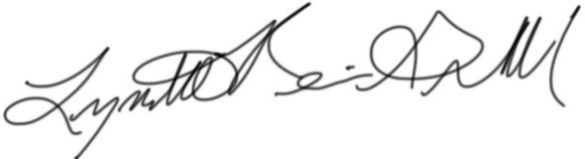 Lynette Reini-GrandellGrants Committee Chairgrants@wellsfound.org